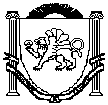 Республика КрымБелогорский районАдминистрация Васильевского сельского поселенияПОСТАНОВЛЕНИЕот 17  марта  2017 года						                                     № 26Об утверждении Положения и состава  муниципальной комиссии по обследованию жилых помещений, занимаемых инвалидами и семьями, имеющих детей-инвалидов, и используемых для их постоянного проживания в администрации Васильевского сельского поселения Белогорского района республики Крым.В соответствии с Постановлением Совета министров  Республики Крым от 08.11.2016 года № 535 «О некоторых вопросах по координации мероприятий по приспособлению жилых помещений, занимаемых инвалидами и семьями, имеющими детей-инвалидов, и используемых для их постоянного проживания, и общего имущества в многоквартирных домах, в которых расположены указанные жилые помещения, с учетом  потребностей инвалидов»ПОСТАНОВЛЯЮ:
1. Создать муниципальную комиссию по обследованию жилых помещений, занимаемых инвалидами и семьями, имеющих детей-инвалидов, и используемых для их постоянного проживания на территории Васильевского сельского поселения Белогорского района республики Крым. 2. Утвердить Положение о порядке работы муниципальной комиссии по обследованию жилых помещений, занимаемых инвалидами и семьями, имеющих детей-инвалидов, и используемых для их постоянного проживания на территории Васильевского сельского поселения Белогорского района республики Крым.
          3. Утвердить состав муниципальной комиссии по обследованию жилых помещений, занимаемых инвалидами и семьями, имеющих детей-инвалидов, и используемых для их постоянного проживания на территории Васильевского сельского поселения Белогорского района республики Крым.
        4. Настоящее постановление подлежит обнародованию на информационном стенде администрации Васильевского сельского поселения по адресу: Белогорский район, с.Васильевка, ул.А. Камакнская,50.
         5. Контроль за исполнением настоящего постановления оставляю за собой.Председатель  Васильевского сельского совета-глава администрации Васильевскогосельского поселения                                                                                    В.Д. ФрангопуловПриложение 2
к постановлению администрации
Васильевского сельского поселения
от «17» марта 2017 г. № Состав
 муниципальной комиссии по обследованию жилых помещений, занимаемых инвалидами и семьями, имеющих детей-инвалидов, и используемых для их постоянного проживания на территории Васильевского сельского поселения Белогорского района республики Крым.Председатель комиссии:Франгопулов В.Д.  –председатель Васильевского сельского совета-  глава администрации Васильевского сельского поселения;Секретарь комиссии:Якубова Э.П. — ведущий специалист по оказанию муниципальных услуг, делопроизводства, кадрам и землеустройства;Члены Комиссии:Глебова Г.А. –директор МУП «Васильевский селькоммунхоз»;
Номанов Р.М. –депутат Васильевского сельского совета;Томилов А.А.- депутат Васильевского сельского совета.Председатель  Васильевского сельского совета-глава администрации Васильевского сельского поселения                                                                               В.Д, ФрангопуловПриложение 1
к постановлению администрации
Васильевского сельского поселения
от «17» марта 2017 г. № 26Положениемуниципальной комиссии по обследованию жилых помещений, занимаемых инвалидами и семьями, имеющих детей-инвалидов, и используемых для их постоянного проживания на территории Васильевского сельского поселения Белогорского района республики Крым.1. Общие положения1.1. Настоящее Положение разработано в соответствии с Гражданским кодексом Российской Федерации, Жилищным кодексом Российской Федерации, Федеральным законом от 06.10.2003 № 131-ФЗ «Об общих принципах организации местного самоуправления в Российской Федерации», Постановлением Правительства РФ от 09.07.2016 года № 649 «О мерах по приспособлению жилых помещений и общего имущества в многоквартирном доме с учетом потребностей инвалидов», а также соответствии с Постановлением Совета министров  Республики Крым от 08.11.2016 года № 535 «О некоторых вопросах по координации мероприятий по приспособлению жилых помещений, занимаемых инвалидами и семьями, имеющими детей-инвалидов, и используемых для их постоянного проживания, и общего имущества в многоквартирных домах, в которых расположены указанные жилые помещения, с учетом  потребностей инвалидов».
1.2. Настоящее Положение устанавливает порядок работы и полномочия муниципальной комиссии по обследованию жилых помещений инвалидов и общего имущества в многоквартирных домах, в которых проживают инвалиды, на территории Васильевского сельского поселения Белогорского района республик Крым.2. Цели и задачи комиссии2.1. Комиссия создаётся для проведения обследования жилого помещения инвалида, отнесённого к муниципальному или частному жилищному фонду и общего имущества в многоквартирном доме, в котором проживает инвалид, с целью оценки приспособления жилого помещения инвалида и общего имущества в многоквартирном доме, в котором проживает инвалид, с учётом потребностей инвалида и обеспечения условий их доступности для инвалида, а также оценки возможности их приспособления с учётом потребностей инвалида в зависимости от особенностей ограничения жизнедеятельности, обусловленного инвалидностью лица, проживающего в таком помещении.3. Функции комиссии3.1. Функциями комиссии при проведении обследования являются:
а) рассмотрение документов о характеристиках жилого помещения инвалида, общего имущества в многоквартирном доме, в котором проживает инвалид (технический паспорт (технический план), кадастровый паспорт и иные документы);
б) рассмотрение документов о признании гражданина инвалидом, в том числе выписки из акта медико-социальной экспертизы гражданина, признанного инвалидом;
в) проведение визуального, технического осмотра жилого помещения инвалида, общего имущества в многоквартирном доме, в котором проживает инвалид, при необходимости проведение дополнительных обследований, испытаний несущих конструкций жилого здания;
г) проведение беседы с гражданином, признанным инвалидом, проживающим в жилом помещении, в целях выявления конкретных потребностей этого гражданина в отношении приспособления жилого помещения;
д) оценка необходимости и возможности приспособления жилого помещения инвалида и общего имущества в многоквартирном доме, в котором проживает инвалид, с учетом потребностей инвалида и обеспечения условий их доступности для инвалида.4. Порядок работы комиссии4.1. Руководство комиссией осуществляет председатель комиссии, а в его отсутствие — заместитель председателя комиссии, назначаемый председателем комиссии.
4.2. К членам комиссии относятся: председатель, назначаемый заместитель председателя, секретарь, члены Комиссии.
4.3. Председатель комиссии:
1) осуществляет общее руководство работой комиссией и обеспечивает исполнение настоящего Положения;
2) утверждает план проведения мероприятий по обследованию жилого помещения инвалида и общего имущества в многоквартирном доме, в котором проживает инвалид;
3) назначает члена комиссии заместителем председателя комиссии;
4) осуществляет иные действия в соответствии с законодательством Российской Федерации и настоящим Положением.
4.4. К участию в работе комиссии могут привлекаться представители организации, осуществляющей деятельность по управлению многоквартирным домом, в котором располагается жилое помещение инвалида, в отношении которого проводится обследование.
4.5. Решения комиссии принимаются большинством голосов членов комиссии. При равенстве голосов членов комиссии решающим является голос председателя комиссии. В случае несогласия с принятым решением члены комиссии вправе выразить свое особое мнение в письменной форме и приложить его к решению комиссии.
4.6. По результатам обследования оформляется акт обследования жилого помещения инвалида и общего имущества в многоквартирном доме, в котором проживает инвалид, в целях их приспособления с учетом потребностей инвалида и обеспечения условий их доступности для инвалида (далее — акт обследования), содержащий:
а) описание характеристик жилого помещения инвалида, составленное на основании результатов обследования;
б) перечень требований из числа требований, предусмотренных разделами III и IV Постановления Правительства РФ от 09.07.2016 года № 649 «О мерах по приспособлению жилых помещений и общего имущества в многоквартирном доме с учетом потребностей инвалидов», которым не соответствует обследуемое жилое помещение инвалида (если такие несоответствия были выявлены);
в) описание характеристик общего имущества в многоквартирном доме, в котором проживает инвалид, составленное на основании результатов обследования;
г) выводы комиссии о наличии или об отсутствии необходимости приспособления жилого помещения инвалида и общего имущества в многоквартирном доме, в котором проживает инвалид, с учетом потребностей инвалида и обеспечения условий их доступности для инвалида с мотивированным обоснованием;
д) выводы комиссии о наличии или об отсутствии технической возможности для приспособления жилого помещения инвалида и (или) общего имущества в многоквартирном доме, в котором проживает инвалид, с учетом потребностей инвалида и обеспечения условий их доступности для инвалида с мотивированным обоснованием;
е) перечень мероприятий по приспособлению жилого помещения инвалида и общего имущества в многоквартирном доме, в котором проживает инвалид, с учетом потребностей инвалида и обеспечения условий их доступности для инвалида.
4.7. В случае если в акте обследования содержится вывод об отсутствии технической возможности для приспособления жилого помещения инвалида и (или) общего имущества в многоквартирном доме, в котором проживает инвалид, с учетом потребностей инвалида и обеспечения условий их доступности для инвалида, то есть о невозможности приспособления жилого помещения инвалида и (или) общего имущества в многоквартирном доме, в котором проживает инвалид, с учетом потребностей инвалида и обеспечения условий их доступности для инвалида без изменения существующих несущих и ограждающих конструкций многоквартирного дома (части дома) путем осуществления его реконструкции или капитального ремонта, комиссия выносит решение о проведении проверки экономической целесообразности такой реконструкции или капитального ремонта многоквартирного дома (части дома) в целях приспособления жилого помещения инвалида и (или) общего имущества в многоквартирном доме, в котором проживает инвалид, с учетом потребностей инвалида и обеспечения условий их доступности для инвалида, а уполномоченный орган обеспечивает ее проведение.
4.8. По результатам проверки экономической целесообразности (нецелесообразности) реконструкции или капитального ремонта многоквартирного дома (части дома), в котором проживает инвалид, в целях приспособления с учетом потребностей инвалида и обеспечения условий их доступности для инвалида комиссия принимает решение:
а) об экономической целесообразности реконструкции или капитального ремонта многоквартирного дома (части дома), в котором проживает инвалид, в целях приспособления жилого помещения инвалида и (или) общего имущества в многоквартирном доме, в котором проживает инвалид, с учетом потребностей инвалида и обеспечения условий их доступности для инвалида;
б) об экономической нецелесообразности реконструкции или капитального ремонта многоквартирного дома (части дома), в котором проживает инвалид, в целях приспособления жилого помещения инвалида и (или) общего имущества в многоквартирном доме, в котором проживает инвалид, с учетом потребностей инвалида и обеспечения условий их доступности для инвалида.
4.9. Результатом работы комиссии является заключение о возможности приспособления жилого помещения инвалида и общего имущества в многоквартирном доме, в котором проживает инвалид, с учетом потребностей инвалида и обеспечения условий их доступности для инвалида или заключение об отсутствии такой возможности.
4.10. Заключение о возможности приспособления жилого помещения инвалида и общего имущества в многоквартирном доме, в котором проживает инвалид, с учетом потребностей инвалида и обеспечения условий их доступности для инвалида выносится комиссией на основании:
а) акта обследования;
б) решения комиссии об экономической целесообразности реконструкции или капитального ремонта многоквартирного дома (части дома), в котором проживает инвалид, в целях приспособления жилого помещения инвалида и (или) общего имущества в многоквартирном доме, в котором проживает инвалид, с учетом потребностей инвалида и обеспечения условий их доступности для инвалида.
4.11. Заключение об отсутствии возможности приспособления жилого помещения инвалида и общего имущества в многоквартирном доме, в котором проживает инвалид, с учетом потребностей инвалида и обеспечения условий их доступности для инвалида выносится комиссией на основании:
а) акта обследования;
б) решения комиссии об экономической нецелесообразности реконструкции или капитального ремонта многоквартирного дома (части дома), в котором проживает инвалид, в целях приспособления жилого помещения инвалида и (или) общего имущества в многоквартирном доме, в котором проживает инвалид, с учетом потребностей инвалида и обеспечения условий их доступности для инвалида.
4.12. Заключение об отсутствии возможности приспособления жилого помещения инвалида и общего имущества в многоквартирном доме, в котором проживает инвалид, с учетом потребностей инвалида и обеспечения условий их доступности для инвалида является основанием для признания жилого помещения инвалида в установленном законодательством Российской Федерации порядке непригодным для проживания инвалида.